Załącznik nr 1do Regulaminu rekrutacji do klasy pierwszej Szkoły Podstawowej nr 3 im. Jana Pawła II w Olecku na rok szkolny 2024/2025                                                                          …………………………………….								                      data wpływu (wypełnia szkoła)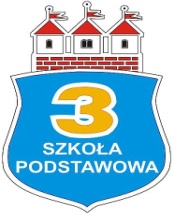 DyrektorSzkoły Podstawowej nr 3
im. Jana Pawła II w OleckuZGŁOSZENIE DZIECKA DO KLASY ISzkoły Podstawowej nr 3 im. Jana Pawła II w Oleckuna rok szkolny 2024/2025I. Dane dotyczące dziecka (kandydata)1.Imię i nazwisko dziecka ………………………………………………………………………………..2. Data urodzenia ………………………………………………………………………………………...3. Numer PESEL ………………………………………………………..………………………………..w przypadku braku numeru PESEL – seria i numer paszportu lub innego dokumentu potwierdzającego tożsamość II. Dane dotyczące rodziców/prawnych opiekunów1.Imiona i nazwiska rodziców/prawnych opiekunów kandydata:  matki:  ……….……………………………………….……...………….…………………….………ojca: ………….……..………………………………………………………………………….……...2. Adres miejsca zamieszkania rodziców i kandydata …………………………………………………... ……………………………………………………………………………………………………………3. Numery telefonów rodziców: matki:  …………………………….…………………………………………………………………..ojca: ………….………..………………………………………………………………………………Oświadczam, że miejsce zamieszkania rodziców kandydata i kandydata znajduje się pod adresem: …………………………………………………………………………………........................................
podać adres zamieszkania rodziców wraz z dzieckiemJestem świadoma/y odpowiedzialności karnej za złożenie fałszywego oświadczenia. Data:  …………………….………                                               ………………..……………….                                                                                                                                                                           podpis rodzica (prawnego opiekuna)          
                                                                                                                                                              III. Informacje dotyczące przetwarzania danych osobowych Zgodnie z art. 13 ust. 1 i ust. 2 Rozporządzenia Parlamentu Europejskiego i Rady (UE) 2016/679 z dnia
27 kwietnia 2016r. w sprawie ochrony osób fizycznych w związku z przetwarzaniem danych osobowych 
i w sprawie swobodnego przepływu takich danych oraz uchylenia dyrektywy 95/46/WE 
(ogólne rozporządzenie o ochronie danych, dalej jako RODO) (Dz. Urz. UE L 119 z 04.05.2016 r., str. 1), wszystkich rodziców/opiekunów prawnych i kandydatów, których dane przetwarzamy w procesie rekrutacji uprzejmie informujemy, że: 1. Administrator danych osobowychAdministratorem, czyli podmiotem decydującym o celach i sposobach przetwarzania Pani/Pana danych osobowych i danych osobowych kandydata jest Szkoła Podstawowa nr 3 im. Jana Pawła II w Olecku, 
ul. Kolejowa 33, 19 – 400 Olecko, którą reprezentuje Dyrektor Szkoły.2. Inspektor Ochrony Danych Osobowych Administrator wyznaczył Inspektora Ochrony Danych, z którym można skontaktować się pod adresem e-mail: kontakt@wbsystem.pl. Z Inspektorem można kontaktować się we wszystkich sprawach związanych z ochroną danych osobowych. 3. Cele i podstawy prawne przetwarzania danych osobowychAdministrator przetwarzać́ będzie Pani/Pana dane osobowe i dane osobowe kandydata w celu przeprowadzenia postepowania rekrutacyjnego w zakresie i na zasadach określonych w przepisach prawa określonych min. w: Ustawie z dnia 14 grudnia 2016r. Prawo oświatowe (Dz. U. z 2017r., poz. 59 z późn. zm.) Rozporządzeniu Ministra Edukacji Narodowej z dnia 21 sierpnia 2019r. w sprawie przeprowadzenia postepowania rekrutacyjnego oraz uzupełniającego do publicznych przedszkoli, szkół, placówek 
i centrów (Dz. U. 2019r., poz. 1737), co stanowi o zgodnym z prawem przetwarzaniu danych osobowych w oparciu o przesłanki legalności przetwarzania danych osobowych, o których mowa w art. 6 ust. 1 lit. c i art. 9 ust. 2 lit. g RODO. Przetwarzanie Pani/ Pana danych osobowych i danych osobowych kandydata w innych celach i zakresie szerszym niż̇ określony w ww. przepisach prawa wymaga Pani/Pana oddzielnie wyrażonej zgody na ich przetwarzanie. 4. Okres przetwarzania danych osobowych Pani/Pana dane osobowe i dane osobowe kandydata pozyskane w celu rekrutacji do placówki będą̨ przetwarzane przez okres przewidziany przepisami prawa w tym zakresie, w tym: Dane osobowe kandydatów zgromadzone w celu postępowania rekrutacyjnego oraz dokumentacja postępowania rekrutacyjnego będą̨ przechowywane nie dłużej niż̇ do końca okresu, w którym dziecko uczęszczać́ będzie do placówki. Dane osobowe kandydatów nieprzyjętych do placówki zgromadzone w celu postępowania rekrutacyjnego będą̨ przechowywane w placówce przez okres jednego roku, chyba, że na rozstrzygniecie dyrektora placówki zostanie wniesiona skarga do sądu administracyjnego, wówczas dane będą̨ przetwarzane do czasu zakończenia postępowania prawomocnym wyrokiem. 5. Odbiorcy danych osobowych Pani/Pana dane osobowe i dane osobowe kandydata mogą̨ być́ udostępniane innym podmiotom, jeżeli obowiązek taki będzie wynikać z przepisów prawa.
Do Pani/Pana danych osobowych i danych osobowych kandydata mogą też mieć dostęp podmioty przetwarzające dane w naszym imieniu (podmioty przetwarzające), np. podmioty świadczące pomoc prawną, usługi informatyczne, usługi niszczenia i archiwizacji dokumentów, jak również inni administratorzy danych osobowych przetwarzający dane we własnym imieniu, np. podmioty prowadzące działalność pocztową.6. Prawa osób, których dane dotyczą: Zgodnie z RODO osobom, których dane Administrator przetwarza w procesie rekrutacji przysługuje: 1)  prawo dostępu do swoich danych osobowych oraz otrzymania ich kopii; 2)  prawo do sprostowania (poprawiania) swoich danych osobowych; 3)  ograniczenia przetwarzania danych osobowych z zastrzeżeniem przypadków, o których mowa 
w art. 18 ust. 2 RODO W celu skorzystania z ww. uprawnień prosimy o kontakt z Inspektorem Ochrony Danych Osobowych, pod adresem e- mail: kontakt@wbsystem.pl lub pisemnie na adres siedziby Administratora. Posiada Pani/Pani prawo do wniesienia do Prezesa Urzędu Ochrony Danych Osobowych skargi na niezgodne z przepisami prawa przetwarzanie Pani/Pana danych osobowych i danych osobowych kandydata.
7. Informacja o wymogu/dobrowolności podania danych osobowych
Podanie Pani/Pana danych osobowych i danych osobowych kandydata w zakresie danych przewidzianych 
w przepisach prawa wymienionych w pkt. 3 jest obowiązkiem wynikającym z tych przepisów, a ich niepodanie jest równoznaczne z brakiem możliwości udziału kandydata w procesie rekrutacji. Podanie danych potwierdzających spełnienie poszczególnych kryteriów rekrutacji, w tym dołączenie dokumentów potwierdzających spełnienie tych kryteriów, ma charakter dobrowolny, ale jest niezbędne, aby zostały one uwzględnione w procesie rekrutacji. 8. Zautomatyzowane podejmowanie decyzji
W oparciu o Pani/Pana dane osobowe i dane osobowe kandydata Administrator nie będzie podejmować wobec Pani/Pana i kandydata zautomatyzowanych decyzji, w tym decyzji będących wynikiem profilowania. Administrator nie przewiduje przekazywania danych osobowych do państwa trzeciego (tj.państwa, które nie należy do Europejskiego Obszaru Gospodarczego obejmującego Unię Europejską, Norwegię, Liechtenstein 
i Islandię) ani do organizacji międzynarodowych. *Wyrażam zgodę/ nie wyrażam zgody na przetwarzanie danych osobowych (*niewłaściwe skreślić)………..……………………..………                                                                                                                                          Podpis rodzica / opiekuna prawnego